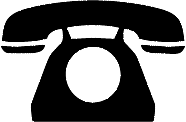 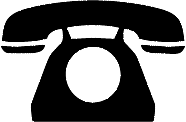 Firma ATECH Bohemia a.s. v Rohoznici u Lázní Bohdaneč hledá pracovníky na pozici:                            VÝROBA HLINÍKOVÝCH KONSTRUKCÍ
Náplň práce a zodpovědnost:práce spojená s výrobou hliníkových oken, dveří a jiných konstrukcízpracování profilů pro výrobuobsluha strojůkontrola vyrobených částíPožadujeme:středoškolské vzdělání, středné odborné vzdělání (vyučen)zámečnické, strojní vzdělání, popř. praxe v oboruřidičský průkaz sk. B Osobní předpoklady a dovednosti:praxe ve výrobním provozu výhodoumanuální zručnostochota učit se novým věcemznalost technických výkresů (základní)flexibilita, práce v týmupečlivost, svědomitostNabízíme: hlavní pracovní poměrodpovídající finanční ohodnoceníodpovědnou práci v zavedeném týmu pracovníků stabilní společnostičisté pracovní prostředí a technickou vybavenostHrubá nástupní mzda: 20.000 – 25.000 Kč Adresa pracoviště: ATECH Bohemia a.s., Rohoznice 102, 533 41 Lázně BohdanečŽivotopisy zasílejte na: firma@atech-b.cz, tel: 466 301 944 Nikola Havrdová
Uveďte, prosím, telefonický kontakt pro případné další jednání. 